UCLA UniCamp/ The Village Nation
CAMPER REGISTRATION PACKET INSTRUCTIONSIn your hands/ or on your computer screen, you have an application packet to this summer’s (2017) “The Village Session”. This session of camp is focused on empowering African American campers to achieve both academically and holistically by providing a platform to take ownership of their identity, legacy, and community. This week of camp will serve as a culmination of the efforts of TVN’s efforts throughout the school year and  will be lead by a group of compassionate, open-minded and close-knit volunteers and campers who are passionate about creating a safe space together: to get to know one another, recognize the leader within themselves and have an open dialogue about shaping our community. Campers also have the opportunity to have fun and be themselves through traditional camp activities such as archery, swimming, climbing, mountain biking, hiking, and much more.How to complete your registration: 
Download/ obtain the Camper ApplicationCompletely fill out ALL sheets in the Camper Application. (This can be done electronically before printing by clicking the grey boxes and typing in each line. Please Note: Signature fields cannot be filled out electronically because we require ink signatures).Once you have completed the Registration Packet scan it. Please save the file as: “Camper’sName.TVN.CamperApplication.file”Once you have scanned a completed Camper Application, email it to tvn@unicamp.orgPLEASE NOTE: Emailing your scanned application does not enroll your camper until we get applications with ink signatures in hand.Any application with incomplete pages will be placed on a waitlist until completed. Turn in complete “ink signature” version of your camper application to UCLA UniCamp or The Village Nation designated personnel. METHODS TO TURN IN COMPLETE, INK SIGNED CAMPER APPLICATIONS:(Preferred Method) Hand in completed, signed applications to The Village Nation Camp Orientation Sessions San Fernando Valley Orientation: July 5, 6:30 – 7:30PM @ Cleveland Charter HS – 8140 Vanalden Ave. Reseda, CA 91355Los Angeles Orientation: July 6, 6:30 – 7:30PM @ Holman United Methodist Church – 3320 W. Adams Blvd. LA, CA 90018Bring completed, signed application to the bus on your drop off date. Complete payment for your UCLA UniCamp/ The Village Nation camp experience. Once your Camper Application has been emailed to tvn@unicamp.org and determined to be complete, UCLA UniCamp will create a GivEffect page for your camper. GivEffect is a fundraising platform that will enable you to: Pay for your camper to attend camp on your own.Ask Friends and Family to help support your camper by sending out your camper’s GivEffect page link and ask them to contribute. Once you have reached the campers personal goal on the page, you will have completed the registration process. (DO NOT RETURN THIS SHEET)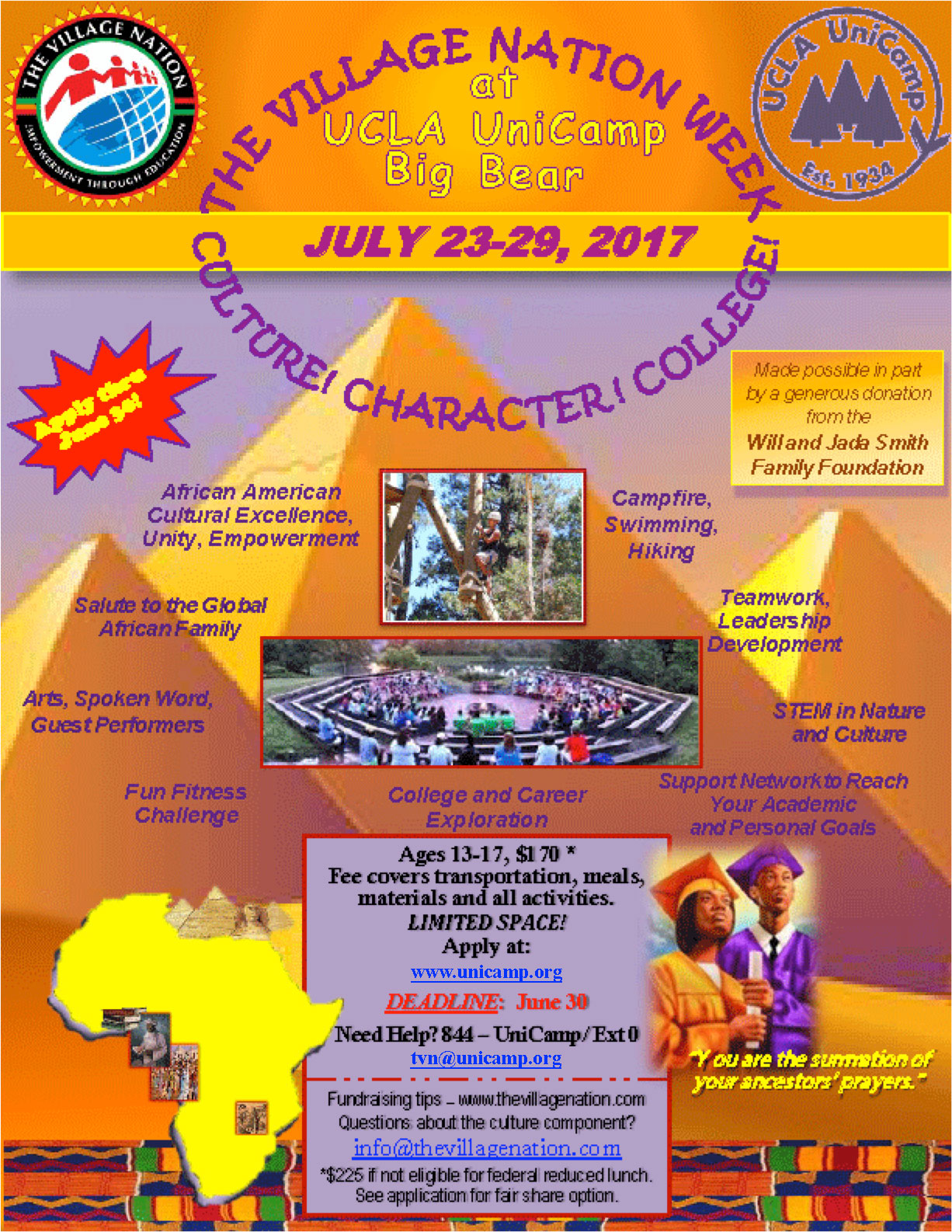 UCLA UniCamp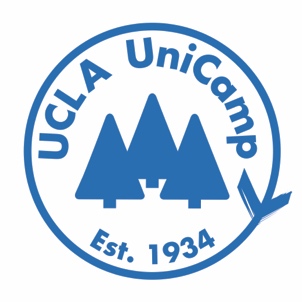 Health History Form(A photocopy of front and back of health insurance card must be attached)   Parent/ Guardian Authorization: This Health History Form is correct and complete as far as I know, and the person herein described has permission to engage in all camp activities expect as noted. I have read the program descriptions and my child has no medical condition that would prevent them from participation. I hereby give permission to UCLA UniCamp to provide routine health care, administer prescribed medications, and seek emergency medical treatment including; ordering x-rays, routine emergency medical treatment, or routine tests. I agree to the release of any records necessary for treatment, referral, billing, or insurance purposes and understand that I will be responsible for any medical costs incurred. I give permission to the camp to arrange necessary transportation for the camper. In the event I cannot be reached in an emergency, I hereby give permission to the physician selected by the camp to secure and administer treatment, including hospitalization, for the person named above. This completed form may be photocopied for trips out of camp. This information is confidential and will not be shared with anyone except necessary camp staff. * If for religious reasons you cannot sign this, contact the UCLA UniCamp office for a legal waiver, which must be signed for attendance.Camper Acknowledgement: I understand and agree to abide by any restrictions placed on my participation in any camp activities. RESTRICTIONS: (The following restrictions apply to this individual)GENERAL QUESTIONS: Has/ does the participant…?UCLA UniCampParent/ Guardian Medical Consent FormI, authorize UCLA UniCamp as an agent for me to consent to pay any X-ray examination, anesthetic, medical, dental, or surgical diagnosis or treatment and hospital care to be rendered under the general or special supervision and upon the advice of a physician and surgeon licensed under the provisions of the Dental Practice Act and the Medical Practice Act or of the medical staff of a licensed hospital, whether such diagnosis or treatment is rendered at the office of said hospital or at others near the facilities of UCLA UniCamp.I understand that this authorization is given in advance of any specific diagnosis or treatment or hospital care being required, but is given to provide authority and power to UCLA UniCamp to give specific consent to any and all such diagnoses, treatments, or hospital care which the aforementioned physician in the exercise of his/her best judgment may deem advisable. I understand that I will assume full financial responsibility for all expenses accrued for any of the foregoing services. This authorization shall remain effective for 12 months from the date signed; unless sooner revoked in writing delivered to UCLA UniCamp. I hereby certify that: The camper’s medical history as provided by me to UCLA UniCamp is correct, and my Child has permission to engage in all prescribed camp activities except as noted;The licensed medical and nursing personnel of UCLA UniCamp may, if necessary in their sole discretion, administer first aid treatment and over-the-counter medication including but not limited to the following conditions: cold, headaches, stomach aches, allergies, and asthma;I understand that if an emergency arose and my Child needs to be picked up from camp, the camp staff will call the home number, the work number, and the emergency numbers that I have provided. Should these steps fail to provide timely (within one hour) transportation to my Child’s home, UCLA UniCamp may be forced by law, to turn the camper over to the Department of Children and Family Services or local enforcement agencies as practicable;I understand that it is impossible for UCLA UniCamp to continue to retain custody of my Child if my Child has not been picked up at the end of the camp session. If I fail to arrive at the designated pick-up location, the camp staff will attempt to use the same procedure as used in an emergency situation: Staff will call the home number, the work number, and then the emergency numbers. Should these steps fail to provide timely (within one hour) transportation to my Child’s home, my Child must, by law, be turned over to the Department of Children and Family Services or local enforcement agencies as practicable. I acknowledge that UCLA UniCamp’s only responsibility in the event of an emergency, or at the end of the camp session, is to attempt once to make contact at the telephone numbers provided, and then deliver the child to the Department of Children and Family Services or local enforcement agencies. I, along with my Child, hereby waive and release UCLA UniCamp of all claims and agree to hold UCLA UniCamp harmless from any liability arising from its adherence to this policy.I understand that if my Child is sent home early from UCLA UniCamp for any reason, I will be responsible for arranging transportation or I will be charged for transportation cost. ACKNOWLEDGEMENT OF RISKS: I recognize that there is an inherent danger in and there are significant elements of risk in any adventure, sport, activity, or training associated with outdoors or wilderness, including environmental education, camping, hiking, and swimming (referred to herein as “activity”) and the use of any related equipment. These risks may result in serious injury or loss of life, and include but are not limited to: 1) falls; 2) cold weather related injuries; 3) heat related illness; 4) altitude related sicknesses; 5) an “act of nature”; 6) river crossings, fording, or travel to or from activity; 7) risk associated with crossing, climbing, or down climbing rocks; 8) equipment failure; 9) vector exposure; 10) changing water flow or currents, submerged and/ or semi-submerged objects, varying wind, water, and weather conditions, the presence of other water craft, the speed at which I travel, the stability characteristics of a water craft, and my balance and ability to control the craft or follow directions; and that I may suffer accidents or illnesses in remote places where I realize that personal property may be lost or damaged, that certain foreseeable and unforeseeable events can contribute to the unpredictability of the risks, dangers and hazards of the activity, that wearing a U.S. Coast Guard-approved personal flotation device is a basic safety precaution while operating water craft; that wearing a helmet and appropriate clothing and footwear is a basic safety precaution while engaged in rock climbing/ mountaineering activities; that using the “buddy-system” is a basic safety precaution while swimming or snorkeling; and that I should ask about other potential dangers and hazards and recommend precautions and procedures. I realize that personal property may be lost or damaged, that certain foreseeable and unforeseeable events can contribute to the unpredictability of the risks, dangers, and hazards of the activity. EXPRESS ASSUMPTION OF RISK AND RESPONSIBILITY: In recognition of the inherent risks (those risks, which are not the result of UniCamp’s negligence) of the activity, which I will engage in, I confirm that I am physically and mentally capable of participating in the activity and/ or using equipment. I acknowledge that during the activity I may experience fatigue, chill and/ or dizziness, which may diminish my reaction time and increase the risk of accident. I will only participate willingly. I will assume financial responsibility for personal injury or accident. I also assume responsibility for damage to or loss of personal property as the result of any accident that may occur. COVENANT OF GOOD FAITH: I realize that UniCamp, as a provider of goods and/or services, operates under a covenant of good faith and fair dealing, but that UniCamp may find it necessary to terminate an activity due to forces of nature, medical necessities or problems in the groups; and/or refuse or terminate, the participation of any person UniCamp deems to be incapable of meeting the rigors or requirements of participating in the activity. I accept UniCamp’s right to take such actions for my safety. I HAVE HEREBY READ AND UNDERSTOOD THE FOREGOING ACKNOWLEDGEMENT OF RISKS, ASSUMPTIONS OF RISK AND RESPONSIBILITY. I HAVE HEREBY READ AND UNDERSTOOD THE FOREGOING ACKNOWLEDGEMENT OF RISKS, ASSUMPTIONS OF RISK AND RESPONSIBILITY. UCLA UniCampActivity Permission FormPLEASE NOTE: Your child will not be considered for attendance of UCLA UniCamp unless this form is complete. Your child’s ability to participate in the following activities will be evaluated and taken into consideration before and during the actual activity. IN ADDITION: “I understand that…”MY SIGNATURE BELOW IS MY ENDORESMENT THAT:I have read the program descriptions above;I have discussed going to camp with my Parent/ Guardian;I am excited to have a UCLA UniCamp experience this summer.MY SIGNATURE BELOW IS MY ENDORESMENT THAT:I have read the program descriptions above;I have discussed going to camp with my Child;Both I and my Child want a UCLA UniCamp experience for my Child; andI have legal authority to provide this authorization. SUMMER FOOD SERVICE PROGRAMLETTER TO PARENTSDear Parent/Guardian:Providing nutritious meals to children at a reasonable cost is an increasing growing challenge.To assist our program in offsetting the costs for meals served to the children, we receive federal reimbursement funds through the Summer Food Service Program (SFSP). This reimbursement allows us to afford and offer better service to children. Please complete, sign, and return the attached confidential Income Eligibility Form for Camps and Enrolled Sites as soon as possible. Instructions for completing the eligibility information are on the reverse side of the form. Please contact jliou@unicamp.org if you have questions or need assistance in completing form. The chart below is used to determine the children’s/child’s eligibility to receive SFSP meals. If the children’s/child’s family household income is at or below the dollar amount in the chart, the children/child are/is eligible to receive free Summer Food Service Program meals.Please compete the attached form and return it to your agency representative.
Thank you for your participation and cooperation.*	A household of one means a child who is his or her sole support. Foster children are one-member households only if the welfare or the placement agency maintains legal responsibility for the child. Household is synonymous with family and means a group of related or unrelated individuals who are not residents of an institution or boarding house, but who are living as one economic unit sharing housing and all significant income and expenses.(DO NOT RETURN THIS SHEET)HOW TO COMPLETE THE INCOME ELIGIBILITY FORM(DO NOT RETURN THIS SHEET)UCLA UniCampCamp and Closed Enrolled Site Income Eligibility FormIf all children listed above are foster children, go to section #4 to sign this form.If you listed a case number or checked a box in section 2, DO NOT complete #3. Go to section #4.
4. LAST FOUR DIGITS OF SOCIAL SECURITY NUMBER (SSN) AND SIGNATURE:PENALTIES FOR MISREPRESENTATION: I certify that all of the above information is true and correct and that the CalFresh, CalWORKs, FDPIR, Kin-GAP, or other eligible program case number is current, correct, or that all income is reported. I understand that this information is provided for the receipt of federal funds; that agency officials may verify the information on the Income Eligibility Form for Camp and Enrolled Sites and that the deliberate misrepresentation of the information may subject me to prosecution under applicable state and federal laws.Privacy Act Statement: Unless you list the child's CalFresh, CalWORKs, FDPIR, WIA or Kin-GAP case number, Section 9 of the National School Lunch Act (NSLA) requires that you include the last four digits of the SSN for the household member signing the form, or indicate that the household member signing the form does not have a SSN. You do not have to list the last four digits of a SSN, but if they are not listed, or the “Check here if no SSN” is not marked, we cannot approve your child for free or reduced price meals. The last four digits of the SSN may be used to identify the household member in verifying the correctness of the information stated on the form. This may include program reviews, audits and investigations, and may include contacting employers to determine income, contacting a CalFresh, CalWORKs, FDPIR, or Kin-GAP office to determine current certification for CalFresh, CalWORKs, FDPIR, or Kin-GAP benefits, contacting the state employment security office to determine the amount of benefits received, and checking the documentation produced by the household member to prove the amount of income received. These efforts may result in a loss or reduction of benefits, administrative claims, or legal actions if incorrect information is reported. The last four digits of the SSN may also be disclosed to programs as authorized under the NSLA and the Child Nutrition Act, the Comptroller General of the United States, and law enforcement officials for the purpose of investigating violations of certain federal, state, and local education, and health and nutrition programs.5. RACIAL/ETHNIC IDENTITY: You are not required to answer these questions. If you choose to do so, please mark one or more of the following racial identities:  American Indian or Alaska Native                        Asia                Black or African American  Native Hawaiian or Other Pacific Islander                                        White Please mark one of the following ethnic identities:  Hispanic or Latino  Not Hispanic or Latino“The Village Nation” Documentary Project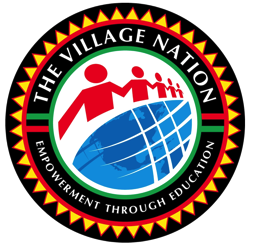 The Village Nation Organization/ UCLA UniCampTalent Release FormI authorize the following to make use of my child’s appearance on/in: “The Village Nation” Documentary (working title), Laura Raab, Producer, 323-370-5749The Village Nation organization archival and promotional materials, Joyce Germaine Watts, Acting Executive Director, jgwatts@thevillagenation.com UCLA UniCamp archival and promotional materials, Wally Wirick, Executive Director wwirick@unicamp.org DATES OF TAPING: July 23 – 29, 2017I understand that neither I, nor my child, is to receive compensation for the appearance my child is making in the archival and promotional materials or in “The Village Nation” Documentary in association with UCLA UniCamp at Camp River Glen. The Producer of “The Village Nation”, their company, associates and representatives, shall have complete ownership of the images recorded by their staff. The Village Nation organization and UCLA UniCamp shall have complete ownership of the images recorded by their respective staffs. I give The Producer of “The Village Nation” documentary, their company, associates and representatives, as well as The Village Nation organization and their associates and UCLA UniCamp and their associates, the right to use my child’s name, likeness and biographical material to publicize this program and the services in “The Village Nation” documentary project and the organizations’ archival and promotional material. The Producer of “The Village Nation” documentary project, The Village Nation organization and/ or UCLA UniCamp may: Photograph me and record my child’s voice and likeness for the purposes mentioned above, whether by film, videotape, magnetic tape, digitally or otherwise;
Make copies of the photographs and recordings so made;
Use my child’s name and likeness for the purposes of archiving, promotion or advertising of the sale or trading in the photographs, recordings and any copies so made. 
If my child is photographed or filmed at UCLA UniCamp Inc. sponsored activities, the pictures and/ or film may be used for any camp purposes including but not limited to; brochures. Newspaper articles, advertisements, websites, social media posts, or television broadcasts. I further understand the master tape remains the property of the Producer of “The Village Nation” documentary project, The Village Nation organization and/or UCLA UniCamp and that there is no restriction on the number of times that my child’s name and likeness may be used in perpetuity. UCLA UniCampFrequently Asked QuestionsWHAT SHOULD MY CHILD BRING TO CAMP/ PACKING LIST?Your child will need a sack lunch for the trip to camp. The average temperature can range from 40 degrees at night to over 90 degrees during the day. With swimming, recreation rotation, hiking and such, kids can go through clean clothes quickly. Please limit your child to two pieces of luggage. The following is a list of items and recommended clothing (included in the count is what your child will wear to camp):7 pair of underwear7 pair of socks3 – 4 pair of durable pants3 – 4 pair of shorts6 T-shirts1 jacket2 sweatshirts/ sweaters1 swim suit (one piece)1 pair CLOSED TOE shoes1 pajama2 towels1 water bottle1 pair sunglasses (optional)1 cheap camera (optional)1 hat1 flashlight1 pillow1 WARM sleeping bag2 towelsToiletries (in a small bag)unscented soaptoothbrush & toothpastecomb or brushunscented shampoodeodorantsunscreenbug spraychap stick/ lip balmLUGGAGE?Please pack your child’s bag with them so they know that they brought, along with where it is. Make sure luggage is sturdy and clearly marked with their name on the outside. We suggest masking tape and a marker. We also suggest packing two smaller bags instead of one large bag that the camper may not be able to lift. Please limit your child to two pieces of luggage. CAN MY CHILD TAKE FOOD?Every child needs to bring a sack lunch for the first day of camp. Children will not arrive at camp until after lunch so they will need to eat lunch along the way. Aside from a sack lunch, outside food is not permitted at camp and will be taken away upon arrival. WHAT IF MY CHILD TAKES MEDICATION?If your child has medications, they must be brought in their original prescription packaging! We cannot administer medication without the child’s name on the original packing from the doctor. WHAT NOT TO BRING TO CAMP?The following items are not needed at camp and we have prohibited campers from having them: weapons (of any type)fireworks (or anything of the type)alcoholdrugs or any controlled substancetoys (small stuffed friends are OK)any video gamesportable music playersmatches/ lightertobacco or vaping productsmarking pens/ markersrevealing clothing/ clothing with profanitypetsAny of these items can earn your child an early trip home at your expense. Know what your child is bringing! (DO NOT RETURN THIS SHEET)Camper Last Name:Last Name:Last Name:Last Name:Last Name:First Name:First Name:First Name:First Name:First Name:First Name:First Name:MI:MI:MI:Camper DOB:Age:Age:Age:Current Grade:Current Grade:Current Grade:Current Grade:Current Grade:Current Grade:Current Grade:Current Grade:Current Grade:Gender:Gender:Gender:MFCamper Address:Address:Address:Address:Camper Street AddressStreet AddressStreet AddressStreet AddressStreet AddressStreet AddressStreet AddressStreet AddressStreet AddressStreet AddressStreet AddressCityCityCityCityCityCityCityCityCityCityCityCityCityCityStateStateStateZipZipZipZipZipCamper Email:Email:Phone:Phone:Phone:Phone:Phone:Phone:Adult 1Last Name:Last Name:Last Name:Last Name:Last Name:First Name:First Name:First Name:First Name:First Name:First Name:First Name:MI:MI:MI:Adult 1Relation to Camper:Relation to Camper:Relation to Camper:Relation to Camper:Relation to Camper:Relation to Camper:Email:Email:Email:Email:Adult 1Address:Address:Address:Address:Adult 1Street AddressStreet AddressStreet AddressStreet AddressStreet AddressStreet AddressStreet AddressStreet AddressStreet AddressStreet AddressStreet AddressCityCityCityCityCityCityCityCityCityCityCityCityCityCityStateStateStateZipZipZipZipZipAdult 1Phone 1:Phone 1:Phone 1:Phone 2:Phone 2:Phone 2:Phone 2:Phone 2:Phone 2:Phone 2:Adult 2Last Name:Last Name:Last Name:Last Name:Last Name:First Name:First Name:First Name:First Name:First Name:First Name:First Name:MI:MI:MI:Adult 2Relation to Camper:Relation to Camper:Relation to Camper:Relation to Camper:Relation to Camper:Relation to Camper:Email:Email:Email:Email:Adult 2Address:Address:Address:Address:Adult 2Street AddressStreet AddressStreet AddressStreet AddressStreet AddressStreet AddressStreet AddressStreet AddressStreet AddressStreet AddressStreet AddressCityCityCityCityCityCityCityCityCityCityCityCityCityCityStateStateStateZipZipZipZipZipAdult 2Phone 1:Phone 1:Phone 1:Phone 2:Phone 2:Phone 2:Phone 2:Phone 2:Phone 2:Phone 2:EmergencyLast Name:Last Name:Last Name:Last Name:Last Name:First Name:First Name:First Name:First Name:First Name:First Name:First Name:MI:MI:MI:EmergencyRelation to Camper:Relation to Camper:Relation to Camper:Relation to Camper:Relation to Camper:Relation to Camper:Email:Email:Email:Email:EmergencyAddress:Address:Address:Address:EmergencyStreet AddressStreet AddressStreet AddressStreet AddressStreet AddressStreet AddressStreet AddressStreet AddressStreet AddressStreet AddressStreet AddressCityCityCityCityCityCityCityCityCityCityCityCityCityCityStateStateStateZipZipZipZipZipEmergencyPhone 1:Phone 1:Phone 1:Phone 2:Phone 2:Phone 2:Phone 2:Phone 2:Phone 2:Phone 2:InsuranceIs the participant covered by medical insurance?Is the participant covered by medical insurance?Is the participant covered by medical insurance?Is the participant covered by medical insurance?Is the participant covered by medical insurance?Is the participant covered by medical insurance?Is the participant covered by medical insurance?Is the participant covered by medical insurance?Is the participant covered by medical insurance?Is the participant covered by medical insurance?Is the participant covered by medical insurance?Yes:  No: Yes:  No: Yes:  No: Yes:  No: Yes:  No: Yes:  No: Yes:  No: Yes:  No: Yes:  No: Yes:  No: Yes:  No: Yes:  No: Yes:  No: Yes:  No: InsurancePlan Name & Policy# or Group:Plan Name & Policy# or Group:Plan Name & Policy# or Group:Plan Name & Policy# or Group:Plan Name & Policy# or Group:Plan Name & Policy# or Group:Plan Name & Policy# or Group:Plan Name & Policy# or Group:Plan Name & Policy# or Group:Medical #:Medical #:Medical #:Medical #:Medical #:Medical #:Medical #:InsuranceName of Family Physician:Name of Family Physician:Name of Family Physician:Name of Family Physician:Name of Family Physician:Name of Family Physician:Name of Family Physician:Name of Family Physician:Phone: Phone: Phone: Phone: Phone: Parent/ Guardian Signature:Date:Camper Signature:Date:AllergiesALLERGIES: List all known allergies: Medication/ Food/ others (bug stings, fever, asthma, animal dander, etc.)ALLERGIES: List all known allergies: Medication/ Food/ others (bug stings, fever, asthma, animal dander, etc.)ALLERGIES: List all known allergies: Medication/ Food/ others (bug stings, fever, asthma, animal dander, etc.)ALLERGIES: List all known allergies: Medication/ Food/ others (bug stings, fever, asthma, animal dander, etc.)ALLERGIES: List all known allergies: Medication/ Food/ others (bug stings, fever, asthma, animal dander, etc.)ALLERGIES: List all known allergies: Medication/ Food/ others (bug stings, fever, asthma, animal dander, etc.)ALLERGIES: List all known allergies: Medication/ Food/ others (bug stings, fever, asthma, animal dander, etc.)ALLERGIES: List all known allergies: Medication/ Food/ others (bug stings, fever, asthma, animal dander, etc.)ALLERGIES: List all known allergies: Medication/ Food/ others (bug stings, fever, asthma, animal dander, etc.)ALLERGIES: List all known allergies: Medication/ Food/ others (bug stings, fever, asthma, animal dander, etc.)ALLERGIES: List all known allergies: Medication/ Food/ others (bug stings, fever, asthma, animal dander, etc.)ALLERGIES: List all known allergies: Medication/ Food/ others (bug stings, fever, asthma, animal dander, etc.)ALLERGIES: List all known allergies: Medication/ Food/ others (bug stings, fever, asthma, animal dander, etc.)ALLERGIES: List all known allergies: Medication/ Food/ others (bug stings, fever, asthma, animal dander, etc.)Describe reaction and management of the reactionDescribe reaction and management of the reactionDescribe reaction and management of the reactionDescribe reaction and management of the reactionDescribe reaction and management of the reactionDescribe reaction and management of the reactionDescribe reaction and management of the reactionDescribe reaction and management of the reactionDescribe reaction and management of the reactionDescribe reaction and management of the reactionDescribe reaction and management of the reactionDescribe reaction and management of the reactionDescribe reaction and management of the reactionDescribe reaction and management of the reactionDescribe reaction and management of the reactionDescribe reaction and management of the reactionDescribe reaction and management of the reactionDescribe reaction and management of the reactionDescribe reaction and management of the reactionDescribe reaction and management of the reactionDescribe reaction and management of the reactionDescribe reaction and management of the reactionDescribe reaction and management of the reactionDescribe reaction and management of the reactionDescribe reaction and management of the reactionAllergiesAllergiesAllergiesAllergiesAllergiesAllergiesMedicationsMedications: List ALL medications taken (including over-the-counter or non prescription drugs). Bring enough to last the entire session. Keep it in the original packaging or bottle that identifies the prescribing physician, the name of the medication, dosage, & frequency.Medications: List ALL medications taken (including over-the-counter or non prescription drugs). Bring enough to last the entire session. Keep it in the original packaging or bottle that identifies the prescribing physician, the name of the medication, dosage, & frequency.Medications: List ALL medications taken (including over-the-counter or non prescription drugs). Bring enough to last the entire session. Keep it in the original packaging or bottle that identifies the prescribing physician, the name of the medication, dosage, & frequency.Medications: List ALL medications taken (including over-the-counter or non prescription drugs). Bring enough to last the entire session. Keep it in the original packaging or bottle that identifies the prescribing physician, the name of the medication, dosage, & frequency.Medications: List ALL medications taken (including over-the-counter or non prescription drugs). Bring enough to last the entire session. Keep it in the original packaging or bottle that identifies the prescribing physician, the name of the medication, dosage, & frequency.Medications: List ALL medications taken (including over-the-counter or non prescription drugs). Bring enough to last the entire session. Keep it in the original packaging or bottle that identifies the prescribing physician, the name of the medication, dosage, & frequency.Medications: List ALL medications taken (including over-the-counter or non prescription drugs). Bring enough to last the entire session. Keep it in the original packaging or bottle that identifies the prescribing physician, the name of the medication, dosage, & frequency.Medications: List ALL medications taken (including over-the-counter or non prescription drugs). Bring enough to last the entire session. Keep it in the original packaging or bottle that identifies the prescribing physician, the name of the medication, dosage, & frequency.Medications: List ALL medications taken (including over-the-counter or non prescription drugs). Bring enough to last the entire session. Keep it in the original packaging or bottle that identifies the prescribing physician, the name of the medication, dosage, & frequency.Medications: List ALL medications taken (including over-the-counter or non prescription drugs). Bring enough to last the entire session. Keep it in the original packaging or bottle that identifies the prescribing physician, the name of the medication, dosage, & frequency.Medications: List ALL medications taken (including over-the-counter or non prescription drugs). Bring enough to last the entire session. Keep it in the original packaging or bottle that identifies the prescribing physician, the name of the medication, dosage, & frequency.Medications: List ALL medications taken (including over-the-counter or non prescription drugs). Bring enough to last the entire session. Keep it in the original packaging or bottle that identifies the prescribing physician, the name of the medication, dosage, & frequency.Medications: List ALL medications taken (including over-the-counter or non prescription drugs). Bring enough to last the entire session. Keep it in the original packaging or bottle that identifies the prescribing physician, the name of the medication, dosage, & frequency.Medications: List ALL medications taken (including over-the-counter or non prescription drugs). Bring enough to last the entire session. Keep it in the original packaging or bottle that identifies the prescribing physician, the name of the medication, dosage, & frequency.Medications: List ALL medications taken (including over-the-counter or non prescription drugs). Bring enough to last the entire session. Keep it in the original packaging or bottle that identifies the prescribing physician, the name of the medication, dosage, & frequency.Medications: List ALL medications taken (including over-the-counter or non prescription drugs). Bring enough to last the entire session. Keep it in the original packaging or bottle that identifies the prescribing physician, the name of the medication, dosage, & frequency.Medications: List ALL medications taken (including over-the-counter or non prescription drugs). Bring enough to last the entire session. Keep it in the original packaging or bottle that identifies the prescribing physician, the name of the medication, dosage, & frequency.Medications: List ALL medications taken (including over-the-counter or non prescription drugs). Bring enough to last the entire session. Keep it in the original packaging or bottle that identifies the prescribing physician, the name of the medication, dosage, & frequency.Medications: List ALL medications taken (including over-the-counter or non prescription drugs). Bring enough to last the entire session. Keep it in the original packaging or bottle that identifies the prescribing physician, the name of the medication, dosage, & frequency.Medications: List ALL medications taken (including over-the-counter or non prescription drugs). Bring enough to last the entire session. Keep it in the original packaging or bottle that identifies the prescribing physician, the name of the medication, dosage, & frequency.Medications: List ALL medications taken (including over-the-counter or non prescription drugs). Bring enough to last the entire session. Keep it in the original packaging or bottle that identifies the prescribing physician, the name of the medication, dosage, & frequency.Medications: List ALL medications taken (including over-the-counter or non prescription drugs). Bring enough to last the entire session. Keep it in the original packaging or bottle that identifies the prescribing physician, the name of the medication, dosage, & frequency.Medications: List ALL medications taken (including over-the-counter or non prescription drugs). Bring enough to last the entire session. Keep it in the original packaging or bottle that identifies the prescribing physician, the name of the medication, dosage, & frequency.Medications: List ALL medications taken (including over-the-counter or non prescription drugs). Bring enough to last the entire session. Keep it in the original packaging or bottle that identifies the prescribing physician, the name of the medication, dosage, & frequency.Medications: List ALL medications taken (including over-the-counter or non prescription drugs). Bring enough to last the entire session. Keep it in the original packaging or bottle that identifies the prescribing physician, the name of the medication, dosage, & frequency.Medications: List ALL medications taken (including over-the-counter or non prescription drugs). Bring enough to last the entire session. Keep it in the original packaging or bottle that identifies the prescribing physician, the name of the medication, dosage, & frequency.Medications: List ALL medications taken (including over-the-counter or non prescription drugs). Bring enough to last the entire session. Keep it in the original packaging or bottle that identifies the prescribing physician, the name of the medication, dosage, & frequency.Medications: List ALL medications taken (including over-the-counter or non prescription drugs). Bring enough to last the entire session. Keep it in the original packaging or bottle that identifies the prescribing physician, the name of the medication, dosage, & frequency.Medications: List ALL medications taken (including over-the-counter or non prescription drugs). Bring enough to last the entire session. Keep it in the original packaging or bottle that identifies the prescribing physician, the name of the medication, dosage, & frequency.Medications: List ALL medications taken (including over-the-counter or non prescription drugs). Bring enough to last the entire session. Keep it in the original packaging or bottle that identifies the prescribing physician, the name of the medication, dosage, & frequency.Medications: List ALL medications taken (including over-the-counter or non prescription drugs). Bring enough to last the entire session. Keep it in the original packaging or bottle that identifies the prescribing physician, the name of the medication, dosage, & frequency.Medications: List ALL medications taken (including over-the-counter or non prescription drugs). Bring enough to last the entire session. Keep it in the original packaging or bottle that identifies the prescribing physician, the name of the medication, dosage, & frequency.Medications: List ALL medications taken (including over-the-counter or non prescription drugs). Bring enough to last the entire session. Keep it in the original packaging or bottle that identifies the prescribing physician, the name of the medication, dosage, & frequency.Medications: List ALL medications taken (including over-the-counter or non prescription drugs). Bring enough to last the entire session. Keep it in the original packaging or bottle that identifies the prescribing physician, the name of the medication, dosage, & frequency.Medications: List ALL medications taken (including over-the-counter or non prescription drugs). Bring enough to last the entire session. Keep it in the original packaging or bottle that identifies the prescribing physician, the name of the medication, dosage, & frequency.Medications: List ALL medications taken (including over-the-counter or non prescription drugs). Bring enough to last the entire session. Keep it in the original packaging or bottle that identifies the prescribing physician, the name of the medication, dosage, & frequency.Medications: List ALL medications taken (including over-the-counter or non prescription drugs). Bring enough to last the entire session. Keep it in the original packaging or bottle that identifies the prescribing physician, the name of the medication, dosage, & frequency.Medications: List ALL medications taken (including over-the-counter or non prescription drugs). Bring enough to last the entire session. Keep it in the original packaging or bottle that identifies the prescribing physician, the name of the medication, dosage, & frequency.Medications: List ALL medications taken (including over-the-counter or non prescription drugs). Bring enough to last the entire session. Keep it in the original packaging or bottle that identifies the prescribing physician, the name of the medication, dosage, & frequency.Medications: List ALL medications taken (including over-the-counter or non prescription drugs). Bring enough to last the entire session. Keep it in the original packaging or bottle that identifies the prescribing physician, the name of the medication, dosage, & frequency.Medications: List ALL medications taken (including over-the-counter or non prescription drugs). Bring enough to last the entire session. Keep it in the original packaging or bottle that identifies the prescribing physician, the name of the medication, dosage, & frequency.MedicationsMed:Dose:Dose:Dose:Dose:Dose:Time of day:Time of day:Time of day:Time of day:Time of day:Time of day:MedicationsReason for taking:Reason for taking:Reason for taking:Reason for taking:MedicationsMed:Dose:Dose:Dose:Dose:Dose:Time of day:Time of day:Time of day:Time of day:Time of day:MedicationsReason for taking:Reason for taking:Reason for taking:Reason for taking:MedicationsMed:Dose:Dose:Dose:Dose:Dose:Time of day:Time of day:Time of day:Time of day:Time of day:MedicationsReason for taking:Reason for taking:Reason for taking:Reason for taking:MedicationsIdentify any meds taken during the school year that the participant may not take during the summer:Identify any meds taken during the school year that the participant may not take during the summer:Identify any meds taken during the school year that the participant may not take during the summer:Identify any meds taken during the school year that the participant may not take during the summer:Identify any meds taken during the school year that the participant may not take during the summer:Identify any meds taken during the school year that the participant may not take during the summer:Identify any meds taken during the school year that the participant may not take during the summer:Identify any meds taken during the school year that the participant may not take during the summer:Identify any meds taken during the school year that the participant may not take during the summer:Identify any meds taken during the school year that the participant may not take during the summer:Identify any meds taken during the school year that the participant may not take during the summer:Identify any meds taken during the school year that the participant may not take during the summer:Identify any meds taken during the school year that the participant may not take during the summer:ImmunizationWhich of the following has the participant had?Which of the following has the participant had?Which of the following has the participant had?Which of the following has the participant had?Which of the following has the participant had?Please give all dates of immunization for: Please give all dates of immunization for: Please give all dates of immunization for: Please give all dates of immunization for: Please give all dates of immunization for: Please give all dates of immunization for: Please give all dates of immunization for: Please give all dates of immunization for: Please give all dates of immunization for: Please give all dates of immunization for: Please give all dates of immunization for: Please give all dates of immunization for: Please give all dates of immunization for: Please give all dates of immunization for: Please give all dates of immunization for: Please give all dates of immunization for: ImmunizationWhich of the following has the participant had?Which of the following has the participant had?Which of the following has the participant had?Which of the following has the participant had?Which of the following has the participant had?Vaccine:Vaccine:Vaccine:Date:Date:Date:Date:Date:Date:Date:Mo/ YrMo/ YrMo/ YrMo/ YrMo/ YrMo/ YrMo/ YrMo/ YrMo/ YrMo/ YrMo/ YrMo/ YrMo/ YrMo/ YrMo/ YrMo/ YrMo/ YrMo/ YrImmunizationMeaslesMeaslesMeaslesMeaslesMeaslesDTP:DTP:DTP:DTP:DTP:DTP:DTP:DTP:DTP:DTP:ImmunizationChicken PoxChicken PoxChicken PoxChicken PoxChicken PoxTD (tetanus/diphtheria):TD (tetanus/diphtheria):TD (tetanus/diphtheria):TD (tetanus/diphtheria):TD (tetanus/diphtheria):TD (tetanus/diphtheria):TD (tetanus/diphtheria):TD (tetanus/diphtheria):TD (tetanus/diphtheria):TD (tetanus/diphtheria):ImmunizationGerman MeaslesGerman MeaslesGerman MeaslesGerman MeaslesGerman MeaslesTetanus:Tetanus:Tetanus:Tetanus:Tetanus:Tetanus:Tetanus:Tetanus:Tetanus:Tetanus:ImmunizationMumpsMumpsMumpsMumpsMumpsPolio:Polio:Polio:Polio:Polio:Polio:Polio:Polio:Polio:Polio:ImmunizationHepatitis AHepatitis AHepatitis AHepatitis AHepatitis AMMR:MMR:MMR:MMR:MMR:MMR:MMR:MMR:MMR:MMR:ImmunizationHepatitis BHepatitis BHepatitis BHepatitis BHepatitis B          or Measles:          or Measles:          or Measles:          or Measles:          or Measles:          or Measles:          or Measles:          or Measles:          or Measles:          or Measles:ImmunizationHepatitis CHepatitis CHepatitis CHepatitis CHepatitis C          or Mumps:          or Mumps:          or Mumps:          or Mumps:          or Mumps:          or Mumps:          or Mumps:          or Mumps:          or Mumps:          or Mumps:ImmunizationTB Mantoux Test:TB Mantoux Test:TB Mantoux Test:TB Mantoux Test:TB Mantoux Test:          or Rubella:          or Rubella:          or Rubella:          or Rubella:          or Rubella:          or Rubella:          or Rubella:          or Rubella:          or Rubella:          or Rubella:ImmunizationTest Date:Test Date:Haemophilus influenza B:Haemophilus influenza B:Haemophilus influenza B:Haemophilus influenza B:Haemophilus influenza B:Haemophilus influenza B:Haemophilus influenza B:Haemophilus influenza B:Haemophilus influenza B:Haemophilus influenza B:ImmunizationResults:Results:Results:Hepatitis B:Hepatitis B:Hepatitis B:Hepatitis B:Hepatitis B:Hepatitis B:Hepatitis B:Hepatitis B:Hepatitis B:Hepatitis B:ImmunizationPositive NegativePositive NegativePositive NegativePositive NegativePositive NegativeVaricella:Varicella:Varicella:Varicella:Varicella:Varicella:Varicella:Varicella:Varicella:Varicella:Cannot eat: Red Meat   Pork   Dairy   Peanuts   Seafood   Eggs   Wheat/ Gluten   OthersCannot eat: Red Meat   Pork   Dairy   Peanuts   Seafood   Eggs   Wheat/ Gluten   OthersProvide a signed doctors note for food allergies or mark the box to the right that food restrictions are for religious beliefs.  Religious Food RestrictionsProvide a signed doctors note for food allergies or mark the box to the right that food restrictions are for religious beliefs.  Religious Food RestrictionsProvide a signed doctors note for food allergies or mark the box to the right that food restrictions are for religious beliefs.  Religious Food RestrictionsExplain any restrictions to activity (e.g. what cannot be done, what adaptations or limitations are necessary):1.Had any recent injury, illness, or infection?Had any recent injury, illness, or infection?Yes  No Yes  No 14.Been diagnosed with a heart murmur?Yes  No 2.Have a chronic illness/ condition?Have a chronic illness/ condition?Yes  No Yes  No 15.Had back or joint problems?Yes  No 3.Ever been hospitalized?Ever been hospitalized?Yes  No Yes  No 16.Have a orthodontic appliance?Yes  No 4.Ever had surgery?Ever had surgery?Yes  No Yes  No 17.Have any skin problems (itching, rash, acne)?Yes  No 5.Have frequent headaches?Have frequent headaches?Yes  No Yes  No 18.Have diabetes?Yes  No 6.Ever had a head injury?Ever had a head injury?Yes  No Yes  No 19.Have asthma?Yes  No 7.Ever been knocked unconscious?Ever been knocked unconscious?Yes  No Yes  No 20.Had mononucleosis in the past 12 months?Yes  No 8.Wear glasses or contacts?Wear glasses or contacts?Yes  No Yes  No 21.Had issues with diarrhea/ constipation?Yes  No 9.Had frequent ear infections?Had frequent ear infections?Yes  No Yes  No 22.Have a history of sleepwalking?Yes  No 10.Passed out/ felt dizzy during exercise?Passed out/ felt dizzy during exercise?Yes  No Yes  No 23.Have a history of bed-wetting?Yes  No 11.Ever had seizures?Ever had seizures?Yes  No Yes  No 24.Ever had an eating disorder?Yes  No 12.Ever had high blood pressure?Ever had high blood pressure?Yes  No Yes  No 25.(If female) have abnormal menstrual history?Yes  No 13. Ever had emotional difficulties for which professional help was sought?Ever had emotional difficulties for which professional help was sought?Ever had emotional difficulties for which professional help was sought?Ever had emotional difficulties for which professional help was sought?Ever had emotional difficulties for which professional help was sought?Ever had emotional difficulties for which professional help was sought?Yes  No Please explain any ‘yes’ answers, noting the question #Please explain any ‘yes’ answers, noting the question #Please explain any ‘yes’ answers, noting the question #Please explain any ‘yes’ answers, noting the question #Use this space to provide additional information about the participant’s behavior and/or physical, emotional, or mental health about whichUse this space to provide additional information about the participant’s behavior and/or physical, emotional, or mental health about whichUse this space to provide additional information about the participant’s behavior and/or physical, emotional, or mental health about whichUse this space to provide additional information about the participant’s behavior and/or physical, emotional, or mental health about whichUse this space to provide additional information about the participant’s behavior and/or physical, emotional, or mental health about whichUse this space to provide additional information about the participant’s behavior and/or physical, emotional, or mental health about whichUse this space to provide additional information about the participant’s behavior and/or physical, emotional, or mental health about whichUse this space to provide additional information about the participant’s behavior and/or physical, emotional, or mental health about whichUCLA UniCamp should be aware: UCLA UniCamp should be aware: ScreeningRecord (camp use only)Date Screened:Screened by:Screened by:ScreeningRecord (camp use only)Updates to Health History Form?    Yes  No Updates to Health History Form?    Yes  No Updates to Health History Form?    Yes  No Updates to Health History Form?    Yes  No Updates to Health History Form?    Yes  No If yes, what?If yes, what?ScreeningRecord (camp use only)Meds Received:ScreeningRecord (camp use only)Current health needs identified: Current health needs identified: Current health needs identified: ScreeningRecord (camp use only)Observational Notes:Observational Notes:Whereas the California Legislature has authorized consent, in advance, by parents or legal guardians for such Whereas the California Legislature has authorized consent, in advance, by parents or legal guardians for such treatment (Section 6910 of the California Family Code) to medical treatment, I, the parent or legal guardian oftreatment (Section 6910 of the California Family Code) to medical treatment, I, the parent or legal guardian of(my Child) agree that while my Child is in the care ofUniversity Camps Inc. (dba UCLA UniCamp) going to, attending, and returning from UCLA UniCamp, should an accident or emergency occur which requires immediate attention without sufficient time to contact parents or legal guardians, I authorize the following:University Camps Inc. (dba UCLA UniCamp) going to, attending, and returning from UCLA UniCamp, should an accident or emergency occur which requires immediate attention without sufficient time to contact parents or legal guardians, I authorize the following:Camper Name:Signature:Date:     (optional)     (optional)Parent/ Guardian Name:Parent/ Guardian Name:Signature:Date:Along with typical resident camp activities, I, the legal parent or guardian of(my Child) authorize (initial each line) my Child to participate in the following activities: (my Child) authorize (initial each line) my Child to participate in the following activities: Bus service contracted by University Camps Inc. dba UCLA UniCamp to transport to and from the campsite inBus service contracted by University Camps Inc. dba UCLA UniCamp to transport to and from the campsite inBus service contracted by University Camps Inc. dba UCLA UniCamp to transport to and from the campsite inthe San Bernardino National Forest.Initial:Participate in a 2.2-mile hike during the week and on the day of arrival and/ or departure.Initial:Participate in and climb a 50’ Alpine Climbing TowerInitial:Participate in group problem solving on a low-ropes challenge course.Initial:Camp overnight in the out-of-doors, off camp property.Initial:Sleep in open-air summer sleeping structures with no electricity.Initial:Rock climbing with rope/ helmet/ harness supervised by trained instructors.Initial:Ride mountain bikes on a guided tour in the San Bernardino National Forest.Initial:Swim in the camp pool supervised by certified lifeguards. Initial:Pass a swim test once allowed entrance to the camp pool.Initial:Participate in recreational activities and sports as outlined on our webpage.Initial:Leave campsite for activities such as nature walks, hikes, or other group activities.Initial:Participate in camp community service projects such as maintaining hiking trails, litter removal, erosionParticipate in camp community service projects such as maintaining hiking trails, litter removal, erosionParticipate in camp community service projects such as maintaining hiking trails, litter removal, erosioncontrol, and/ or other improvement projects.Initial:Help with camp community chores such as: dining hall cleanup, dish washing, restroom, shower, and cabinHelp with camp community chores such as: dining hall cleanup, dish washing, restroom, shower, and cabinHelp with camp community chores such as: dining hall cleanup, dish washing, restroom, shower, and cabincleanup, and helping maintain the overall natural beauty of the campsite.Initial:Leave the campsite in order to attend lake activities such as: sailing, canoeing, zip lining.Initial:if my Child is unable to attend for any reason, there will be no refund of “fees” paid.Initial:if my Child misses the scheduled departure time for camp, my Child’s registration is non-transferable. This if my Child misses the scheduled departure time for camp, my Child’s registration is non-transferable. This if my Child misses the scheduled departure time for camp, my Child’s registration is non-transferable. This may also affect future opportunities to attend UCLA UniCamp.Initial:my Child can only attend camp if he/she is at least 10 years old but not older than 17.Initial:I will be required to arrange for transportation from the campsite if the camp personnel determine any earlyI will be required to arrange for transportation from the campsite if the camp personnel determine any earlyI will be required to arrange for transportation from the campsite if the camp personnel determine any earlydeparture is necessary for my Child prior to the end of the session. I may be asked to do so for the following:Taking another person’s property without permission.Leaving camp without permission.Possessing firearms, weapons, alcohol, drugs, cigarettes, lighters, or matches at camp.Exhibiting a medical or behavioral condition that UCLA UniCamp is not equipped, or prepared. departure is necessary for my Child prior to the end of the session. I may be asked to do so for the following:Taking another person’s property without permission.Leaving camp without permission.Possessing firearms, weapons, alcohol, drugs, cigarettes, lighters, or matches at camp.Exhibiting a medical or behavioral condition that UCLA UniCamp is not equipped, or prepared. departure is necessary for my Child prior to the end of the session. I may be asked to do so for the following:Taking another person’s property without permission.Leaving camp without permission.Possessing firearms, weapons, alcohol, drugs, cigarettes, lighters, or matches at camp.Exhibiting a medical or behavioral condition that UCLA UniCamp is not equipped, or prepared. Acting in an inappropriate or harmful manner.Initial:if camp staff is unable to reach the parents/ guardians or emergency contact at the numbers provided, camp  if camp staff is unable to reach the parents/ guardians or emergency contact at the numbers provided, camp  if camp staff is unable to reach the parents/ guardians or emergency contact at the numbers provided, camp  staff may be forced by law to turn the camper over to the Department of Children and Family Services or localstaff may be forced by law to turn the camper over to the Department of Children and Family Services or localstaff may be forced by law to turn the camper over to the Department of Children and Family Services or localenforcement agencies as practicable.Initial:if camp staff require early departure for my Child, my Child will not be able to participate in any camp activitiesif camp staff require early departure for my Child, my Child will not be able to participate in any camp activitiesif camp staff require early departure for my Child, my Child will not be able to participate in any camp activitiesbetween the time camp staff required my Child to be transported from camp early and my Child’s departurebetween the time camp staff required my Child to be transported from camp early and my Child’s departurebetween the time camp staff required my Child to be transported from camp early and my Child’s departurefrom the campsite.Initial:camp staff are authorized to search my Child’s belongings, with my Child present, when the health, well beingcamp staff are authorized to search my Child’s belongings, with my Child present, when the health, well beingcamp staff are authorized to search my Child’s belongings, with my Child present, when the health, well beingand/ or safety of my Child or others warrant the action.Initial:although the camp employs a full-time registered nurse, I understand that the traveling distance to the next although the camp employs a full-time registered nurse, I understand that the traveling distance to the next although the camp employs a full-time registered nurse, I understand that the traveling distance to the next level of medical care is 45 minutes on mountainous roads with no delays.Initial:I must drop off and pick-up my Child at the designated “pickup” site, in a timely manner.Initial:If my Child is photographed or filmed at camp or any University Camp Inc. sponsored activities, the pictures If my Child is photographed or filmed at camp or any University Camp Inc. sponsored activities, the pictures If my Child is photographed or filmed at camp or any University Camp Inc. sponsored activities, the pictures and/ or film may be used for any camp purposes including but not limited to: brochures, newspaper articles, and/ or film may be used for any camp purposes including but not limited to: brochures, newspaper articles, and/ or film may be used for any camp purposes including but not limited to: brochures, newspaper articles, advertisements, websites, social media posts, or television broadcasts.Initial:All of the lost and found articles collected during my Camper’s camp experience will return on the buses and All of the lost and found articles collected during my Camper’s camp experience will return on the buses and All of the lost and found articles collected during my Camper’s camp experience will return on the buses and What remains will be donated to another charity within five days of my Camper’s return.Initial:it is impossible for UCLA UniCamp to continue to retain custody of my Child if my Child has not been picked 
up at the end of the camp session. If I fail to arrive at the designated pick-up location, the camp staff will 
attempt to use the same procedure as used in an emergency situation: Staff will call the home number, the work number, and then the emergency numbers. Should these steps fail to provide timely (within one hour) 
transportation to my Child’s home, my Child must, by law, be turned over to the Department of Children and it is impossible for UCLA UniCamp to continue to retain custody of my Child if my Child has not been picked 
up at the end of the camp session. If I fail to arrive at the designated pick-up location, the camp staff will 
attempt to use the same procedure as used in an emergency situation: Staff will call the home number, the work number, and then the emergency numbers. Should these steps fail to provide timely (within one hour) 
transportation to my Child’s home, my Child must, by law, be turned over to the Department of Children and it is impossible for UCLA UniCamp to continue to retain custody of my Child if my Child has not been picked 
up at the end of the camp session. If I fail to arrive at the designated pick-up location, the camp staff will 
attempt to use the same procedure as used in an emergency situation: Staff will call the home number, the work number, and then the emergency numbers. Should these steps fail to provide timely (within one hour) 
transportation to my Child’s home, my Child must, by law, be turned over to the Department of Children and Family Services or local enforcement agencies as practicable.Initial:Camper Name:Signature:Date:     (optional)     (optional)Parent/ Guardian Name:Parent/ Guardian Name:Signature:Date:THIS SCALE DOES NOT APPLY TO HOUSEHOLDS THAT RECEIVE CALFRESH, CALWORKS, FOOD DISTRIBUTION PROGRAM ON INDIAN RESERVATIONS (FDPIR), WORKFORCE INVESTMENT ACT (WIA), OR KIN-GAP BENEFITS. THOSE CHILDREN ARE AUTOMATICALLY ELIGIBLE FOR FREE MEAL BENEFITS.Using the instructions below, please complete, sign, and return the Income Eligibility Form to your agency representative.If you need help, email jliou@unicamp.org.Using the instructions below, please complete, sign, and return the Income Eligibility Form to your agency representative.If you need help, email jliou@unicamp.org.Using the instructions below, please complete, sign, and return the Income Eligibility Form to your agency representative.If you need help, email jliou@unicamp.org.CHILD INFORMATION: a)	Print your child’s name.b)	Check a box in the right column to identify a foster child.CHILD INFORMATION: a)	Print your child’s name.b)	Check a box in the right column to identify a foster child.CHILD INFORMATION: a)	Print your child’s name.b)	Check a box in the right column to identify a foster child.CATEGORICAL ELIGIBILITY: Complete this section and sign the form in section #4.List your current CalFresh, CalWORKs, FDPIR or Kin-GAP case number(s) for your child(ren).Sign the form in section #4. An adult household member must sign. You do not have to list a SSN.
CATEGORICAL ELIGIBILITY: Complete this section and sign the form in section #4.List your current CalFresh, CalWORKs, FDPIR or Kin-GAP case number(s) for your child(ren).Sign the form in section #4. An adult household member must sign. You do not have to list a SSN.
CATEGORICAL ELIGIBILITY: Complete this section and sign the form in section #4.List your current CalFresh, CalWORKs, FDPIR or Kin-GAP case number(s) for your child(ren).Sign the form in section #4. An adult household member must sign. You do not have to list a SSN.
HOUSEHOLD INCOME: Complete this section if the child does not qualify as Categorical Eligibility and sign the form in section #4.Write the names of everyone in your household even if they do not have an income. Include yourself, your spouse, the child you are applying for, and all other household members. If your household includes any foster children formally placed by a state child welfare agency or a court, you may choose to include the child(ren) in this list.Write the amount of income each person received last month before taxes or anything else was taken out and where it came from, such as earnings, CalWORKs, pensions, and other income (see examples below for types of income to report). If you have chosen to include any foster children in your care, only the personal use income is to be listed. Foster payments you receive from the placing agency for the care of the child do not need to be reported. Each income amount should be entered in the appropriate column on the form. If any amount last month was more or less than usual, write that person’s usual monthly income.If anyone is self-employed, write the amount of income that person earns from self-employment. Please call the number listed at the top of the form if you need help.Sign the form and include the last four digits of your SSN in section #4. If you do not have a SSN, check the box “Check here if no SSN.”HOUSEHOLD INCOME: Complete this section if the child does not qualify as Categorical Eligibility and sign the form in section #4.Write the names of everyone in your household even if they do not have an income. Include yourself, your spouse, the child you are applying for, and all other household members. If your household includes any foster children formally placed by a state child welfare agency or a court, you may choose to include the child(ren) in this list.Write the amount of income each person received last month before taxes or anything else was taken out and where it came from, such as earnings, CalWORKs, pensions, and other income (see examples below for types of income to report). If you have chosen to include any foster children in your care, only the personal use income is to be listed. Foster payments you receive from the placing agency for the care of the child do not need to be reported. Each income amount should be entered in the appropriate column on the form. If any amount last month was more or less than usual, write that person’s usual monthly income.If anyone is self-employed, write the amount of income that person earns from self-employment. Please call the number listed at the top of the form if you need help.Sign the form and include the last four digits of your SSN in section #4. If you do not have a SSN, check the box “Check here if no SSN.”HOUSEHOLD INCOME: Complete this section if the child does not qualify as Categorical Eligibility and sign the form in section #4.Write the names of everyone in your household even if they do not have an income. Include yourself, your spouse, the child you are applying for, and all other household members. If your household includes any foster children formally placed by a state child welfare agency or a court, you may choose to include the child(ren) in this list.Write the amount of income each person received last month before taxes or anything else was taken out and where it came from, such as earnings, CalWORKs, pensions, and other income (see examples below for types of income to report). If you have chosen to include any foster children in your care, only the personal use income is to be listed. Foster payments you receive from the placing agency for the care of the child do not need to be reported. Each income amount should be entered in the appropriate column on the form. If any amount last month was more or less than usual, write that person’s usual monthly income.If anyone is self-employed, write the amount of income that person earns from self-employment. Please call the number listed at the top of the form if you need help.Sign the form and include the last four digits of your SSN in section #4. If you do not have a SSN, check the box “Check here if no SSN.”4.	LAST FOUR DIGITS OF SSN AND SIGNATURE:The form must have a signature of an adult household member.The adult household member who signs the statement must include the last four digits of his/her SSN. If he/she does not have a SSN, check the box “Check here if no SSN”. The last four digits of your SSN is not needed if you listed a CalFresh, CalWORKs, FDPIR, or Kin-GAP case number.
4.	LAST FOUR DIGITS OF SSN AND SIGNATURE:The form must have a signature of an adult household member.The adult household member who signs the statement must include the last four digits of his/her SSN. If he/she does not have a SSN, check the box “Check here if no SSN”. The last four digits of your SSN is not needed if you listed a CalFresh, CalWORKs, FDPIR, or Kin-GAP case number.
4.	LAST FOUR DIGITS OF SSN AND SIGNATURE:The form must have a signature of an adult household member.The adult household member who signs the statement must include the last four digits of his/her SSN. If he/she does not have a SSN, check the box “Check here if no SSN”. The last four digits of your SSN is not needed if you listed a CalFresh, CalWORKs, FDPIR, or Kin-GAP case number.
5.	RACIAL/ETHNIC IDENTITY: You are not required to answer this question to get meal benefits, but completion of this information will help ensure that everyone is treated fairly.5.	RACIAL/ETHNIC IDENTITY: You are not required to answer this question to get meal benefits, but completion of this information will help ensure that everyone is treated fairly.5.	RACIAL/ETHNIC IDENTITY: You are not required to answer this question to get meal benefits, but completion of this information will help ensure that everyone is treated fairly.INCOME TO REPORTINCOME TO REPORTINCOME TO REPORTEarnings from WorkWages/salaries/tipsStrike benefitsUnemployment compensationWorker’s compensationNet income from self-employmentPublic assistance payments CalWORKs paymentsAlimony/child support paymentsPensions/Retirement/Social SecurityPensionsSupplemental security incomeRetirement incomeVeteran’s paymentsSocial SecurityOther Monthly Income Disability benefitsCash withdrawn from savingsInterest dividendsIncome from estates/trusts/investmentsRegular contributions from persons not living in the householdNet royalties/annuities/net rental incomeMilitary allowance for off-base housingAny other income“FOR AGENCY USE ONLY” SECTIONThe sponsor must complete this section to indicate whether the enrolled participant is or is not eligible to receive meals. Failure to complete this final step could cause loss of reimbursement. “FOR AGENCY USE ONLY” SECTIONThe sponsor must complete this section to indicate whether the enrolled participant is or is not eligible to receive meals. Failure to complete this final step could cause loss of reimbursement. “FOR AGENCY USE ONLY” SECTIONThe sponsor must complete this section to indicate whether the enrolled participant is or is not eligible to receive meals. Failure to complete this final step could cause loss of reimbursement. 1. CHILD INFORMATION1. CHILD INFORMATION1. CHILD INFORMATION(List names of all enrolled children)(List names of all enrolled children)(List names of all enrolled children)Check box to identify a foster childLastFirstM.I.(Legal responsibility of welfare agency/court)1.      2.      3.      4.      2. CATEGORICAL ELIGIBILITY: If you are getting CalFresh, CalWORKS, Food Distribution Program on Indian Reservations (FDPIR), or Kin-Gap benefits for your child, list the case number. If your child participates in the Workforce Investment Act (WIS) check the box. 2. CATEGORICAL ELIGIBILITY: If you are getting CalFresh, CalWORKS, Food Distribution Program on Indian Reservations (FDPIR), or Kin-Gap benefits for your child, list the case number. If your child participates in the Workforce Investment Act (WIS) check the box. 2. CATEGORICAL ELIGIBILITY: If you are getting CalFresh, CalWORKS, Food Distribution Program on Indian Reservations (FDPIR), or Kin-Gap benefits for your child, list the case number. If your child participates in the Workforce Investment Act (WIS) check the box. 2. CATEGORICAL ELIGIBILITY: If you are getting CalFresh, CalWORKS, Food Distribution Program on Indian Reservations (FDPIR), or Kin-Gap benefits for your child, list the case number. If your child participates in the Workforce Investment Act (WIS) check the box. 2. CATEGORICAL ELIGIBILITY: If you are getting CalFresh, CalWORKS, Food Distribution Program on Indian Reservations (FDPIR), or Kin-Gap benefits for your child, list the case number. If your child participates in the Workforce Investment Act (WIS) check the box. 2. CATEGORICAL ELIGIBILITY: If you are getting CalFresh, CalWORKS, Food Distribution Program on Indian Reservations (FDPIR), or Kin-Gap benefits for your child, list the case number. If your child participates in the Workforce Investment Act (WIS) check the box. CalFresh Case Number:CalFresh Case Number:CalFresh Case Number:CalFresh Case Number:CalWORKS Case Number:CalWORKS Case Number:CalWORKS Case Number:CalWORKS Case Number:CalWORKS Case Number:FDPIR Case Number: FDPIR Case Number: FDPIR Case Number: Kin-Gap:Kin-Gap:WIA:3. HOUSEHOLD INCOME: Complete this section if you DID NOT complete #2. 
List ALL household members & their income. Proceed to #4 after. 3. HOUSEHOLD INCOME: Complete this section if you DID NOT complete #2. 
List ALL household members & their income. Proceed to #4 after. 3. HOUSEHOLD INCOME: Complete this section if you DID NOT complete #2. 
List ALL household members & their income. Proceed to #4 after. 3. HOUSEHOLD INCOME: Complete this section if you DID NOT complete #2. 
List ALL household members & their income. Proceed to #4 after. 3. HOUSEHOLD INCOME: Complete this section if you DID NOT complete #2. 
List ALL household members & their income. Proceed to #4 after. NAMES OF ALL HOUSEHOLD MEMBERS (INCLUDE THE CHILDREN LISTED ABOVE)EARNINGS FROM WORK BEFORE DEDUCTIONSCHILD SUPPORT, ALIMONYPAYMENTS FROM PENSIONS, RETIREMENT, SOCIAL SECURITYEARNINGS FROM ANY OTHER INCOMEAmount/ How OftenAmount/ How OftenAmount/ How OftenAmount/ How Often1.      $      /      $      /      $      /      $      /      2.       $      /      $      /      $      /      $      /      3.      $      /      $      /      $      /      $      /      4.      $      /      $      /      $      /      $      /      5.      $      /      $      /      $      /      $      /      6.      $      /      $      /      $      /      $      /      7.      $      /      $      /      $      /      $      /      8.      $      /      $      /      $      /      $      /      9.      $      /      $      /      $      /      $      /      For Agency Use OnlyFor Agency Use OnlyCATEGORICAL ELIGIBILITYCATEGORICAL ELIGIBILITYCalFresh/ CalWORKS/ FDPIR/ Kin-GAP household categorically eligible:  Yes     NoCalFresh/ CalWORKS/ FDPIR/ Kin-GAP household categorically eligible:  Yes     NoFoster Child Automaically Eligible:  Yes     NoFoster Child Automaically Eligible:  Yes     NoINCOME ELIGIBILITY – Annual Income Conversion: Weekly x 52, Every 2 Weeks x 26, Twice a Month x 24, Monthly x 12INCOME ELIGIBILITY – Annual Income Conversion: Weekly x 52, Every 2 Weeks x 26, Twice a Month x 24, Monthly x 12Total Income:                Household size:      Total Income:                Household size:      Eligibility Classification:  Eligible     Not EligibleEligibility Classification:  Eligible     Not EligibleDetermining Official (Print Name):      Determining Official (Print Name):      Determining Official Signature: Certification Date:      Printed Name:      Printed Name:      Last Four Digits of SSN:                                        Check here if no SSN Last Four Digits of SSN:                                        Check here if no SSN Signature of Adult:      Date:       In accordance with federal civil rights law and U.S. Department of Agriculture (USDA) civil rights regulations and policies, the USDA, its agencies, offices, and employees, and institutions participating in or administering USDA programs are prohibited from discriminating based on race, color, national origin, sex, disability, age, or reprisal or retaliation for prior civil rights activity in any program or activity conducted or funded by USDA.Persons with disabilities who require alternative means of communication for program information (e.g. Braille, large print, audiotape, American Sign Language, etc.), should contact the agency (state or local) where they applied for benefits. Individuals who are deaf, hard of hearing or have speech disabilities may contact USDA through the Federal Relay Service at 800-877-8339. Additionally, program information may be made available in languages other than English.To file a program complaint of discrimination, complete the USDA Program Discrimination Complaint Form (AD-3027), found online at http://www.ascr.usda.gov/complaint_filing_cust.html and at any USDA office, or write a letter addressed to USDA and provide in the letter all of the information requested in the form. To request a copy of the complaint form, call 866-632-9992. Submit your completed form or letter to USDA by:(1)       Mail:   U.S. Department of AgricultureOffice of the Assistant Secretary for Civil Rights1400 Independence Avenue, SWWashington, D.C. 20250-9410(2)       Fax:    202-690-7442(3)       E-mail: program.intake@usda.govThis institution is an equal opportunity provider.Child’s Name (please print):Child’s Name (please print):Child’s Name (please print):Child’s Name (please print):Child’s Name (please print):Age:Age:Age:School:School:School:Mailing Address:Mailing Address:Mailing Address:Mailing Address:City:State:State:State:Zip Code:Zip Code:Zip Code:Email:Email:Phone:Phone:Talent Signature or Parent/ Guardian Name (please print):Talent Signature or Parent/ Guardian Name (please print):Talent Signature or Parent/ Guardian Name (please print):Talent Signature or Parent/ Guardian Name (please print):Talent Signature or Parent/ Guardian Name (please print):Talent Signature or Parent/ Guardian Name (please print):Talent Signature or Parent/ Guardian Name (please print):Signature:Signature:Signature:Date:Date:Date: